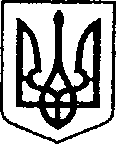 УКРАЇНАЧЕРНІГІВСЬКА ОБЛАСТЬН І Ж И Н С Ь К А    М І С Ь К А    Р А Д А33 сесія VIII скликанняР І Ш Е Н Н Явід 28 вересня  2023 р.		     м. Ніжин	                          № 35-33/2023Відповідно до статей 25, 26, 42, 59, 73 Закону України “Про місцеве самоврядування в Україні”, Земельного кодексу України, Податкового кодексу України, Закону України “Про оренду землі”, рішення Ніжинської міської ради шостого скликання від 08 липня 2015 року №6-69/2015 “Про затвердження місцевих податків”(із змінами), Регламенту Ніжинської міської ради Чернігівської області затвердженого рішенням Ніжинської міської ради Чернігівської області від 27 листопада 2020 року № 3-2/2020, розглянувши клопотання підприємств та організацій, міська рада вирішила:1. Припинити Управлінню освіти Ніжинської міської ради Чернігівської області право постійного користування земельною ділянкою площею 0,3356 га за адресою: м. Ніжин, вул. Бобрицька,2 (Ніжинська гімназія №5) кадастровий № 7410400000:01:008:0200 для будівництва та обслуговування будівель закладів освіти, яка перебуває у постійному користуванні відповідно до інформації з Державного реєстру речових прав на нерухоме майно про реєстрацію іншого речового права  від 20.06.2019 року № 32114428 у зв’язку з передачею земельної ділянки Управлінню житлово – комунального господарства та будівництва Ніжинської міської ради Чернігівської області на період будівництва захисних споруд цивільного захисту.1.1. Управлінню освіти Ніжинської міської ради Чернігівської області зареєструвати припинення права постійного користування земельною ділянкою відповідно до Закону України «Про державну реєстрацію речових прав на нерухоме майно та їх обтяжень».2. Припинити Управлінню освіти Ніжинської міської ради Чернігівської області право постійного користування земельною ділянкою площею 4,0000 га за адресою: м. Ніжин, вул. Мигалівська,15 (Ніжинська гімназія №6) кадастровий № 7410400000:04:014:0180 для будівництва та обслуговування будівель закладів освіти, яка перебуває у постійному користуванні відповідно до інформації з Державного реєстру речових прав на нерухоме майно про реєстрацію іншого речового права  від 19.09.2023 року № 51779622 у зв’язку з передачею земельної ділянки Управлінню житлово – комунального господарства та будівництва Ніжинської міської ради Чернігівської області на період будівництва захисних споруд цивільного захисту.2.1. Управлінню освіти Ніжинської міської ради Чернігівської області зареєструвати припинення права постійного користування земельною ділянкою відповідно до Закону України «Про державну реєстрацію речових прав на нерухоме майно та їх обтяжень».3. Припинити Управлінню освіти Ніжинської міської ради Чернігівської області право постійного користування земельною ділянкою площею 2,1783 га за адресою: м. Ніжин, вул. Шевченка, 103 (Ніжинська гімназія №9) кадастровий № 7410400000:03:020:0070 для будівництва та обслуговування будівель закладів освіти, яка перебуває у постійному користуванні відповідно до інформації з Державного реєстру речових прав на нерухоме майно про реєстрацію іншого речового права  від 28.08.2013 року № 2264359 у зв’язку з передачею земельної ділянки Управлінню житлово – комунального господарства та будівництва Ніжинської міської ради Чернігівської області на період будівництва захисних споруд цивільного захисту.3.1. Управлінню освіти Ніжинської міської ради Чернігівської області зареєструвати припинення права постійного користування земельною ділянкою відповідно до Закону України «Про державну реєстрацію речових прав на нерухоме майно та їх обтяжень».4. Погодити Управлінню освіти Ніжинської міської ради Чернігівської області технічну документацію із землеустрою щодо поділу земельної ділянки загальною площею 2,1783 га, за адресою: м. Ніжин, вул.  Шевченка, 103 кадастровий номер 7410400000:03:020:0070 для будівництва та обслуговування будівель закладів освіти, на 2 новосформовані земельні ділянки:площею 0,8216га, кадастровий № 7410400000:03:020:0012;площею 1,3567га, кадастровий № 7410400000:03:020:0015;4.1. Провести реєстрацію прав власності на новосформовані земельні ділянки, відповідно до Закону України «Про державну реєстрацію речових прав на нерухоме майно та їх обтяжень».5. Надати у постійне користування «Відділу з питань фізичної культури та спорту Ніжинської міської ради Чернігівської області» земельну ділянку площею 0,8216 га за адресою: м. Ніжин, вул. Шевченка, 103 кадастровий № 7410400000:03:020:0012 для будівництва та обслуговування будівель закладів освіти. 5.1 «Відділу з питань фізичної культури та спорту Ніжинської міської ради Чернігівської області» зареєструвати право постійного користування земельною ділянкою відповідно до Закону України «Про державну реєстрацію речових прав на нерухоме майно та їх обтяжень».6. Припинити Управлінню освіти Ніжинської міської ради Чернігівської області право постійного користування земельною ділянкою площею 0,8330 га за адресою: м. Ніжин, вул. Євлашівська,73 (Ніжинська загальноосвітня школа №11) кадастровий № 7410400000:03:004:0227 для будівництва та обслуговування будівель закладів освіти, яка перебуває у постійному користуванні відповідно до інформації з Державного реєстру речових прав на нерухоме майно про реєстрацію іншого речового права  від 28.12.2016 року № 18472280 у зв’язку з передачею земельної ділянки Управлінню житлово – комунального господарства та будівництва Ніжинської міської ради Чернігівської області на період будівництва захисних споруд цивільного захисту.6.1. Управлінню освіти Ніжинської міської ради Чернігівської області зареєструвати припинення права постійного користування земельною ділянкою відповідно до Закону України «Про державну реєстрацію речових прав на нерухоме майно та їх обтяжень». 7. Припинити Управлінню освіти Ніжинської міської ради Чернігівської області право постійного користування земельною ділянкою площею 0,6820 га за адресою: м. Ніжин, вул. Березанська,12а (Заклад дошкільної освіти (ясла- садок) № 13 «Берізка») кадастровий № 7410400000:02:004:0104 для будівництва та обслуговування будівель закладів освіти, яка перебуває у постійному користуванні відповідно до інформації з Державного реєстру речових прав на нерухоме майно про реєстрацію іншого речового права  від 02.07.2014 року № 6192538 у зв’язку з передачею земельної ділянки Управлінню житлово – комунального господарства та будівництва Ніжинської міської ради Чернігівської області на період будівництва захисних споруд цивільного захисту.7.1. Управлінню освіти Ніжинської міської ради Чернігівської області зареєструвати припинення права постійного користування земельною ділянкою відповідно до Закону України «Про державну реєстрацію речових прав на нерухоме майно та їх обтяжень».8. Припинити Управлінню освіти Ніжинської міської ради Чернігівської області право постійного користування земельною ділянкою площею 0,8070 га за адресою: м. Ніжин, вул. Шевченка,102а (Заклад дошкільної освіти (ясла- садок) № 21 «Калинонька») кадастровий № 7410400000:04:022:0239 для будівництва та обслуговування будівель закладів освіти, яка перебуває у постійному користуванні відповідно до інформації з Державного реєстру речових прав на нерухоме майно про реєстрацію іншого речового права  від 02.07.2014 року № 6194522 у зв’язку з передачею земельної ділянки Управлінню житлово – комунального господарства та будівництва Ніжинської міської ради Чернігівської області на період будівництва захисних споруд цивільного захисту.8.1. Управлінню освіти Ніжинської міської ради Чернігівської області зареєструвати припинення права постійного користування земельною ділянкою відповідно до Закону України «Про державну реєстрацію речових прав на нерухоме майно та їх обтяжень».9. Надати у постійне користування Управлінню житлово – комунального господарства та будівництва Ніжинської міської ради Чернігівської області земельну ділянку площею 0,3356 га за адресою: м. Ніжин, вул. Бобрицька, 2 на якій знаходиться Ніжинська гімназія №5 кадастровий № 7410400000:01:008:0200 для будівництва та обслуговування будівель закладів освіти на період будівництва захисних споруд цивільного захисту.9.1 Управлінню житлово – комунального господарства та будівництва Ніжинської міської ради Чернігівської області зареєструвати право постійного користування земельною ділянкою відповідно до Закону України «Про державну реєстрацію речових прав на нерухоме майно та їх обтяжень».10. Надати у постійне користування Управлінню житлово – комунального господарства та будівництва Ніжинської міської ради Чернігівської області земельну ділянку площею 4,0000 га за адресою: м. Ніжин, вул. Мигалівська,15 на якій знаходиться Ніжинська гімназія №6 кадастровий № 7410400000:04:014:0180 для будівництва та обслуговування будівель закладів освіти на період будівництва захисних споруд цивільного захисту.10.1 Управлінню житлово – комунального господарства та будівництва Ніжинської міської ради Чернігівської області зареєструвати право постійного користування земельною ділянкою відповідно до Закону України «Про державну реєстрацію речових прав на нерухоме майно та їх обтяжень».11. Надати у постійне користування Управлінню житлово – комунального господарства та будівництва Ніжинської міської ради Чернігівської області земельну ділянку площею 1,3567 га за адресою: м. Ніжин, вул. Шевченка, 103 на якій знаходиться Ніжинська гімназія №9 кадастровий № 7410400000:03:020:0015 для будівництва та обслуговування будівель закладів освіти на період будівництва захисних споруд цивільного захисту.11.1 Управлінню житлово – комунального господарства та будівництва Ніжинської міської ради Чернігівської області зареєструвати право постійного користування земельною ділянкою відповідно до Закону України «Про державну реєстрацію речових прав на нерухоме майно та їх обтяжень».12. Надати у постійне користування Управлінню житлово – комунального господарства та будівництва Ніжинської міської ради Чернігівської області земельну ділянку площею 0,8330 га за адресою: м. Ніжин, вул. Євлашівська,73  на якій знаходиться Ніжинська загальноосвітня школа №11 кадастровий № 7410400000:03:004:0227 для будівництва та обслуговування будівель закладів освіти на період будівництва захисних споруд цивільного захисту.12.1 Управлінню житлово – комунального господарства та будівництва Ніжинської міської ради Чернігівської області зареєструвати право постійного користування земельною ділянкою відповідно до Закону України «Про державну реєстрацію речових прав на нерухоме майно та їх обтяжень».13. Надати у постійне користування Управлінню житлово – комунального господарства та будівництва Ніжинської міської ради Чернігівської області земельну ділянку площею 0,6820 га за адресою: м. Ніжин, вул. Березанська,12а  на якій знаходиться заклад дошкільної освіти (ясла-садок) № 13 «Берізка» кадастровий № 7410400000:02:004:0104 для будівництва та обслуговування будівель закладів освіти на період будівництва захисних споруд цивільного захисту.13.1 Управлінню житлово – комунального господарства та будівництва Ніжинської міської ради Чернігівської області зареєструвати право постійного користування земельною ділянкою відповідно до Закону України «Про державну реєстрацію речових прав на нерухоме майно та їх обтяжень».14. Надати у постійне користування Управлінню житлово – комунального господарства та будівництва Ніжинської міської ради Чернігівської області земельну ділянку площею 0,8070 га за адресою: м. Ніжин, вул. Шевченка,102а на якій знаходиться заклад дошкільної освіти (ясла-садок) № 21 «Калинонька» кадастровий № 7410400000:04:022:0239 для будівництва та обслуговування будівель закладів освіти на період будівництва захисних споруд цивільного захисту.14.1 Управлінню житлово – комунального господарства та будівництва Ніжинської міської ради Чернігівської області зареєструвати право постійного користування земельною ділянкою відповідно до Закону України «Про державну реєстрацію речових прав на нерухоме майно та їх обтяжень».15. Припинити Комунальному підприємству «Ніжинське управління водопровідно-каналізаційного господарства» право постійного користування земельною ділянкою площею 8,5138 га за адресою: м. Ніжин, вул. Червона Гребля,20б кадастровий № 7410400000:04:008:0003 для розміщення та експлуатації основних, підсобних і допоміжних будівель та споруд технічної інфраструктури (виробництва та розподілення газу, постачання пари та гарячої води, збирання, очищення та розподілення води), яка перебуває у постійному користуванні відповідно до інформації з Державного реєстру речових прав на нерухоме майно про реєстрацію іншого речового права  від 06.02.2019 року № 30214289 у зв’язку з передачею земельної ділянки Управлінню житлово – комунального господарства та будівництва Ніжинської міської ради Чернігівської області на період будівництва мережевої сонячної електростанції на 130 кВт.15.1. Комунальному підприємству «Ніжинське управління водопровідно -каналізаційного господарства» припинити права постійного користування земельною ділянкою відповідно до Закону України «Про державну реєстрацію речових прав на нерухоме майно та їх обтяжень».16. Надати у постійне користування Управлінню житлово – комунального господарства та будівництва Ніжинської міської ради Чернігівської області земельну ділянку площею 8,5138 га за адресою: м. Ніжин, вул. Червона Гребля,20б кадастровий № 7410400000:04:008:0003 для розміщення та експлуатації основних, підсобних і допоміжних будівель та споруд технічної інфраструктури (виробництва та розподілення газу, постачання пари та гарячої води, збирання, очищення та розподілення води) на період будівництва мережевої сонячної електростанції на 130 кВт.16.1 Управлінню житлово – комунального господарства та будівництва Ніжинської міської ради Чернігівської області зареєструвати право постійного користування земельною ділянкою відповідно до Закону України «Про державну реєстрацію речових прав на нерухоме майно та їх обтяжень».17. Начальнику управління комунального майна та земельних відносин Ніжинської міської ради Онокало І.А. забезпечити оприлюднення даного рішення на офіційному сайті Ніжинської міської ради протягом п`яти робочих днів з дня його прийняття.18. Організацію виконання даного рішення покласти на першого заступника міського голови з питань діяльності виконавчих органів ради Вовченка Ф. І. та Управління комунального майна та земельних відносин Ніжинської міської ради.19. Контроль за виконанням даного рішення покласти на постійну комісію міської ради з питань регулювання земельних відносин, архітектури, будівництва та охорони навколишнього середовища (голова комісії – Глотко В.В.).Міський голова							       Олександр КОДОЛАВізують:секретар міської ради						     Юрій ХОМЕНКОперший заступник міського голови  з питань діяльності виконавчих органів ради                   Федір ВОВЧЕНКОпостійна комісія міської ради з питань регулювання земельних відносин,архітектури, будівництва та охоронинавколишнього середовища                                                Вячеслав ГЛОТКОпостійна комісія міської ради з питаньрегламенту, законності, охорони праві свобод громадян, запобігання корупції,адміністративно-територіального устрою,депутатської діяльності та етики                                         Валерій САЛОГУБначальник управління комунальногомайна та земельних відносинНіжинської міської ради				                Ірина ОНОКАЛОначальник відділу містобудуваннята архітектури виконавчого комітету Ніжинської міської ради,головний архітектор м. Ніжина	       Олена ІВАНЧЕНКОначальник відділу юридично-кадровогозабезпечення							      В’ячеслав ЛЕГАначальник управління культури і туризму Ніжинської міської ради	             Тетяна БАССАКголовний спеціаліст – юрист відділу бухгалтерськогообліку, звітності та правового забезпечення управліннікомунального майна та земельних відносин Ніжинськоїміської ради					   		     Сергій САВЧЕНКОПро припинення права постійного користування земельними ділянками, погодження поділу та надання у постійне користування земельних ділянок юридичним особам.